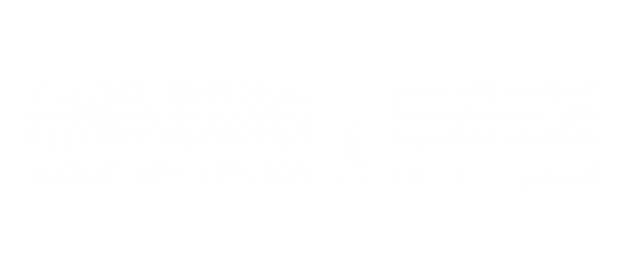 The First Regional Conference on Cultural Property ProtectionList of Recorded PresentationsPart I: Digitization, Management, and Sustainability of Heritage CollectionsSession 1: Sustainable Collection Management Strategies Presentation of Algerian, Egyptian, and Jordanian case studies, which aim to establish widespread adoption of common documentation methods, terminology, procedures, and platforms (open-source); also focus on issues of open access and data control Perspective de Numérisation des Collections en AlgérieMadame Nawel Dahmani, Director of Prospective Studies of Documentation and IT, Algerian Ministry of Culture and the ArtsCountry Focus: ALGERIAThe Documentation of Objects in Jordanian Archaeological Museum (DOJAM) Project: Results of pilot study and plans for second phaseDr. Jutta Häser, German Protestant Institute of ArchaeologyCountry Focus: JORDANThe Egyptian Museum Registrars: Pioneers in the Field of Collections ManagementYasmin El Shazly, Deputy Director for Research and Programs, The American Research Center in EgyptCountry Focus: EGYPTSupreme Council of Antiquities Information System (CMIS)Alaa Khereba, Head of Central Information Department, Supreme Council of Antiquities (Egypt) Yasmin Yehia, General Manager – Information and Statistics Department, Supreme Council of Antiquities (Egypt)Country Focus: EGYPTSession 2: Building, Managing, and Sustaining Documentary Digitization Efforts Case studies and panel discussion of successful efforts to digitize and make accessible threatened manuscript, documentary, and photo collections- both public and private.Documentation Center Projects: Achievements and ChallengesDr. Hisham El Leithy, Egyptian Ministry of Tourism and AntiquitiesCountry Focus: EGYPTEgypt's Historical Landscape: Photographic Archives and Future ProspectsDr. Mohamed Kenawi, University of LeicesterCountry Focus: EGYPTDigitization and geolocation of heritage using Aerial PhotogrammetryMuhammed Baghmyan, Daw’an Mudbrick Architecture FoundationCountry Focus: YEMENACOR Digital Archive in a Changing Information EcosystemRawad Isaiah J. Bou Malhab, Digital Archive Project Lead Consultant, American Center of ResearchCountry Focus: JORDANMapping Digital Cultural Heritage in Jordan (MaDiH ) (مديح): Reality and Ambition Prof. Fadi Balaawi, Professor of Conservation & Management of Heritage Sites, Hashemite University and Vice President of ICOMOS-JordanCountry Focus: JORDANSession 3: Innovative Approaches to Site Management and AdministrationCase studies and discussion related to alternative site management approaches, including public-private partnerships, semi-autonomous authorities, and royal trusts/commissions. The Project of Improvement and Development of Touristic services and Facilities at Pyramids SiteAshraf Mohie Eldin, Director General of Giza Pyramids, Egyptian Ministry of Tourism and AntiquitiesCountry Focus: EGYPTTransforming Giza Plateau Visitor ExperienceHisham Gadallah, CEO of Orascom Pyramids EntertainmentCountry Focus: EGYPTLa restauration des Tombeaux Sadiennes à MarrakechMr. Cherradi Faycal, Architect, Engineer and Head of Study with the Secretariat of the Ministry of Culture (Rabat)Country Focus: MOROCCOSession 4: Enhancing Site Security through Local CollaborationPresentation of case studies and efforts to engage different stakeholders in preventing site destruction and looting. Heritage as a Driver for Development: Athar Lina Initiative in Historic CairoDr. May Al-Ibrashy, Chair, Megawra Built Environment CollectiveCountry Focus: EGYPTLe projet de restauration et d'équipement des grandes citernes publiques du site archéologique d'Oudhna (Tunisie) pour les transformer en dépôt archéologiqueDr. Nizar Ben Slimene, Head of Archaeological and Historical Research, National Heritage Institute (Tunisia)Country Focus: TUNISIARock Art Documentation and Preservation in the World Heritage Site of Wadi RumSaleh M. Al No’aimat, Director of Wadi Rum Protected Area (WRPA), Aqaba Special Economic Zone AuthorityCountry Focus: JORDANThe EAMENA Project: Research, Heritage management, and Partnership Dr. Bill Finlayson, Director, EAMENA Project, School of Archaeology, University of OxfordCountry Focus: JORDANSession 5: Protecting Heritage Architecture and TraditionsCase studies and panel discussion of specific challenges facing preservation of traditional architecture/buildings including key threats (development, climate change) and opportunities/challenges posed by adaptive reuse.The Experience of Daw’an Architecture Foundation in Preserving and Protecting the traditional heritage architecture in HadramoutAbdalla Ali Baghomyan, Head Manager, Daw’an Mudbrick Architecture FoundationCountry Focus: YEMENL’Architecture en Terre au Maroc, Entre Préservation du Passé et Historicisme du FuturM. Hamza Ouassini, Inspector of Historical Monuments, TetouanCountry Focus: MOROCCORosetta Project: The Rehabilitation of the Amasili ComplexDr. Cristina Mondin, Manager, Museum of Asolo,Padua UniversityCountry Focus: EGYPTPART III: Public Engagement and OutreachSession 6: Enhancing Heritage Protection through Public Awareness and OutreachCase studies and presentations of successful outreach/awareness efforts. Educational Policies at the Egyptian Ministry of Tourism & AntiquitiesDr. Rasha Kamal, General Manager, Department of Culture Development & Community Engagement, Egyptian Ministry of Tourism and AntiquitiesCountry Focus: EGYPTSustainable Cultural Heritage through Public Awareness and Outreach – SCHEP Model in JordanNizar Al Adarbeh, Chief of Party, American Center of Research (ACOR) – the Sustainable Cultural Heritage Through Engagement of Local Communities Project (USAID SCHEP)Country Focus: JORDANTranslating Outreach into Action: Cultivating Heritage Volunteerism in LibyaAndrew Vaughn, Executive Director, American Society of Overseas Research (ASOR)Will Raynolds, Co-Director, American Society of Overseas Research (ASOR)Country Focus: LIBYALe Citoyen Au Service Du PatrimoineDr. Adil Hafidi Alaoui, Professor of Civil Engineering and President, ONG Foundation Tanger Al MadinaCountry Focus: MOROCCOMusée et Société Civile: Musée de Leader un ExampleAymen Chihaoui, Museum Director, Bourguiba National Museum, National Heritage Institute (Tunisia)Country Focus: TUNISIASession 7: Understanding Public Perceptions (and Values) of HeritageCase studies and panel discussion of diverse ways in which the public and communities use, perceive, and value heritage- often in contrast or in contradiction to values/practices of heritage professionals. The Place and the People: Engaging with Local Communities through HeritageDr. Fatma Keshk, Founder and Director, The Place and The People Country Focus: EGYPTThe Role of the Tetouan Asmir Association in the Promotion of the Medina of Tetouan (Morocco), A World Cultural Heritage CityDr. M’Hammad BenaaboudProfessor of HistoryCountry Focus: MOROCCOPrehistoric Heritage: Do People Care?Oroub El-Abed, Centre of Lebanese StudiesPascal Flohr, University of KielDr. Bill Finlayson, Director, EAMENA Project, School of Archaeology, University of OxfordCountry Focus: JORDAN